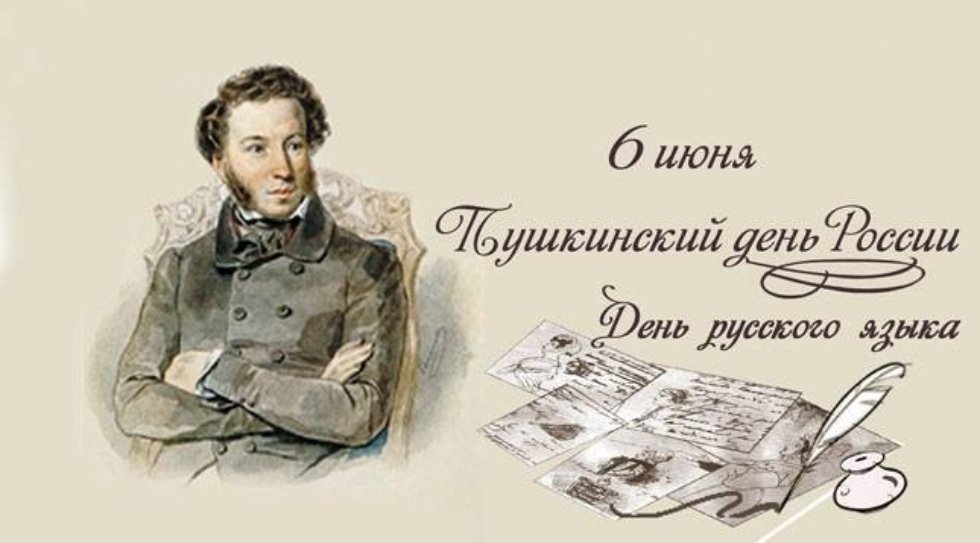 ИНФОРМАЦИОННОЕ ПИСЬМО №1о проведении Всероссийской научно-практической конференции (с международным участием) «Русский язык в диалоге культур», посвящённой Дню русского языка(г. Саранск, 6 июня 2017 года)Уважаемые коллеги!Некоммерческая ассоциация «Поволжский центр культур финно-угорских народов» (г. Саранск), филологический факультет ФГБОУ ВО «Национальный исследовательский Мордовский государственный университет им. Н.П. Огарёва» приглашают принять участие во Всероссийской научно-практической конференции (с международным участием) «Русский язык в диалоге культур». Конференция  проводится в рамках гранта №2016/I-278  фонда «Русский мир».Место и время проведения конференции:Пленарное заседание состоится 6 июня 2017 года в Национальной библиотеке им. А.С. Пушкина (Республика Мордовия, г. Саранск, ул. Богдана Хмельницкого, д. 26). Секционные заседания - на филологическом факультете ФГБОУ ВО «Национальный исследовательский Мордовский государственный университет им. Н.П. Огарёва» (г. Саранск,                             ул. Большевистская, д. 68 а).Работу в секциях планируется организовать по следующим направлениям (темам):Секция 1: Русский язык и межкультурная коммуникация.Секция 2: Методика преподавания русского языка как родного/неродного и иностранного в поликультурном образовательном пространстве.Секция 3: Русский язык в национальном информационном пространстве: особенности функционирования.Секция 4: Русский язык: история, диалекты, современность.Секция 5: Взаимодействие русской и родной (нерусской) литератур в межкультурной коммуникации.Секция 6: Методика преподавания родных языков в исконной и инонациональной среде.Количество и название секций может быть скорректировано Оргкомитетом после изучения поступивших заявок и тематики докладов, о чем участникам конференции будет сообщено дополнительно в информационном письме № 2.По итогам работы пленарного и секционных заседаний планируется публикация материалов конференции (в электронном виде) с последующим размещением в РИНЦ.Формы и условия участия в конференции:Язык конференции: русский, английский.Участие в конференции допускается в следующих формах:очное: выступление с устным докладом, стендовый доклад, участие в обсуждении докладов, дискуссии;дистанционное (в режиме on-line конференции);заочное: опубликование научной статьи.Организационный взнос с участников конференции не взимается.Проезд до г. Саранск и обратно до места проживания оплачивается участниками конференции самостоятельно.Питание и проживание иногородних участников оплачивается за счёт принимающей стороны.В день заезда (5 июня 2017 г.) для иногородних участников запланирована культурная программа. Подробная программа конференции будет сформирована и разослана участникам конференции по окончании приема заявок.Порядок подачи заявок на участие в конференции:Для участия в конференции необходимо в срок до 28 февраля 2017 года направить заявку на e-mail: pvcentr@mail.ru. Форма заявки прилагается (приложение 1). Заявки, направленные после указанного срока, Оргкомитетом не рассматриваются.Требования к предоставляемым материаламТекст набирается в текстовом редакторе Word для Windows шрифтом Times New Roman Cyr. Объем статьи 5-8 страниц.В левом углу без отступа 14 шрифтом указывается УДК.Через один межстрочный интервал посередине строки ЗАГЛАВНЫМИ буквами печатается название статьи (шрифт 12 жирный). Через один межстрочный интервал справа указываются строчными буквами инициалы и фамилия(ии) автора(ов) 14 шрифтом (без жирности). Между инициалами (имя – пропуск, отчество – пропуск) и фамилией сделать по одному пропуску. Ниже указывается название организации – шрифт 14, курсив.Текст рукописи печатается с красной строки (1,25) через один межстрочный интервал после фамилии авторов (и учреждения). Текст набирается с установленным автоматическим переносом. Ссылки на литературу делать в конце текста после слов Библиографические ссылки  (шрифт 12). Сноски печатать в квадратных скобках. Например – [1]. Не применять концевые и пограничные сноски.Поля: верхнее – , нижнее – , левое – , правое – . Красная строка . Формат А 4. Пример оформления статьи см. в Приложении 2.Дополнительная информация:Адрес Оргкомитета конференции (Некоммерческая ассоциация «Поволжский центр культур финно-угорских народов»): Республика Мордовия, 430000, г. Саранск, ул. Советская, д. 27; тел: 8(8342)-23-36-26; тел/факс: 8(8342)-23-35-98; e-mail: pvcentr@mail.ruКонтактные лица:Рысева Татьяна Николаевна -  координатор по вопросам поликультурного образования; тел. 8(8342) 24-62-33, сот. 89179929730, e-mail: tpoldyeva@mail.ruЛютина Лариса Николаевна – консультант по медиапроектам; тел. 8(8342)23-35-98, сот. 89375121652, e-mail: lyutina.1994@mail.ruПриложение 1Заявкаучастника Всероссийской научно-практическойконференции (с международным участием)«Русский язык в диалоге культур», посвящённой Дню русского языка(г. Саранск, 6 июня 2017 года)Приложение 2УДК 631.3.072: 62-822Разработка новой технологиИ ремонтАрегулируемых АКСИАЛЬНО-ПОРШНЕВЫХГИДРОмашин     А. В. Столяров    СаранскАннотация. Текст. Текст. Текст. Текст. Текст. Текст. Текст. Текст. Текст. Текст. Текст. Текст. Текст. Текст. Текст. Текст. Текст. Текст. Текст. Текст. Текст. Текст. Текст. Текст.Ключевые слова: слово, слово, слово, слово, слово, слово, слово, слово, слово, слово, слово, слово, слово, слово, слово.Development of new technology REPAIR Axial-piston hydraulicV. StolyarovSaranskAbstract. Text. Text. Text. Text. Text. Text. Text. Text. Text. Text. Text. Text. Text. Text. Text. Text. Text. Text. Text. Text. Text. Text. Text. Text. Text.Keywords: word, word, word, word, word, word, word, word, word, word, word, word, word, word, word.Библиографические ссылки…2. Столяров А. В. Повышение межремонтного ресурса аксиально-поршневого гидронасоса с наклонным блоком восстановлением и упрочнением изношенных поверхностей деталей : автореф. дис. … канд. техн. наук / Мордов. гос. ун-т им. Н. П. Огарёва. – Саранск, 2009. – 16 с.…5. Бурумкулов Ф. Х., Ионов П. А., Столяров А. В., Сенин А. П. Новая технология ремонта аксиально-поршневых гидромашин // Тракторы и сельхозмашины. – 2012. – № 9. – С. 50–53.6. Аксиально-поршневые насосы серии 90. Альфа-Гидравлика – дистрибьютор SauerDanfoss. [Электронный ресурс]. – URL: http://www.alpha-hydraulics.ru/hydraulics/pumps-and-motors/piston-pumps/series-90/. Сведения об автореСтоляров Алексей Владимирович – доцент кафедры технического сервиса машин Института механики и энергетики ФГБОУ ВПО «МГУ им. Н.П. Огарёва», кандидат технических наук, тел. 8-8342-254439, e-mail: cabto@mail.ru.С уважением, Оргкомитет конференции «Русский язык в диалоге культур».Информация об участникеИнформация об участникеИнформация об участникеФамилия, имя, отчествоФамилия, имя, отчествоСтатус: преподаватель, научныйсотрудник, аспирант, другоеСтатус: преподаватель, научныйсотрудник, аспирант, другоеМесто работы, учебы: полное исокращенное наименование вуза,органа власти, организацииМесто работы, учебы: полное исокращенное наименование вуза,органа власти, организацииАдрес вуза (института, факультета),органа власти, организацииАдрес вуза (института, факультета),органа власти, организацииДолжностьДолжностьУченая степень, ученое званиеУченая степень, ученое званиеЕ-mail: (для получения приглашенияи программы конференции)Е-mail: (для получения приглашенияи программы конференции)Контактный телефон/факсКонтактный телефон/факсИнформация о форме участия и представленной работеИнформация о форме участия и представленной работеИнформация о форме участия и представленной работеФорма участия: очная (выступление сдокладом, стендовый доклад илиучастие в дискуссии), заочнаяНомер и название секцииНазвание доклада (статьи)Наличие презентации(необходимость использованияпроектора): да /нетДополнительная информация об иногородних участникахДополнительная информация об иногородних участникахДополнительная информация об иногородних участникахДата и время прибытия в г. СаранскДата и время отправления из г. Саранск